Informacja prasowa	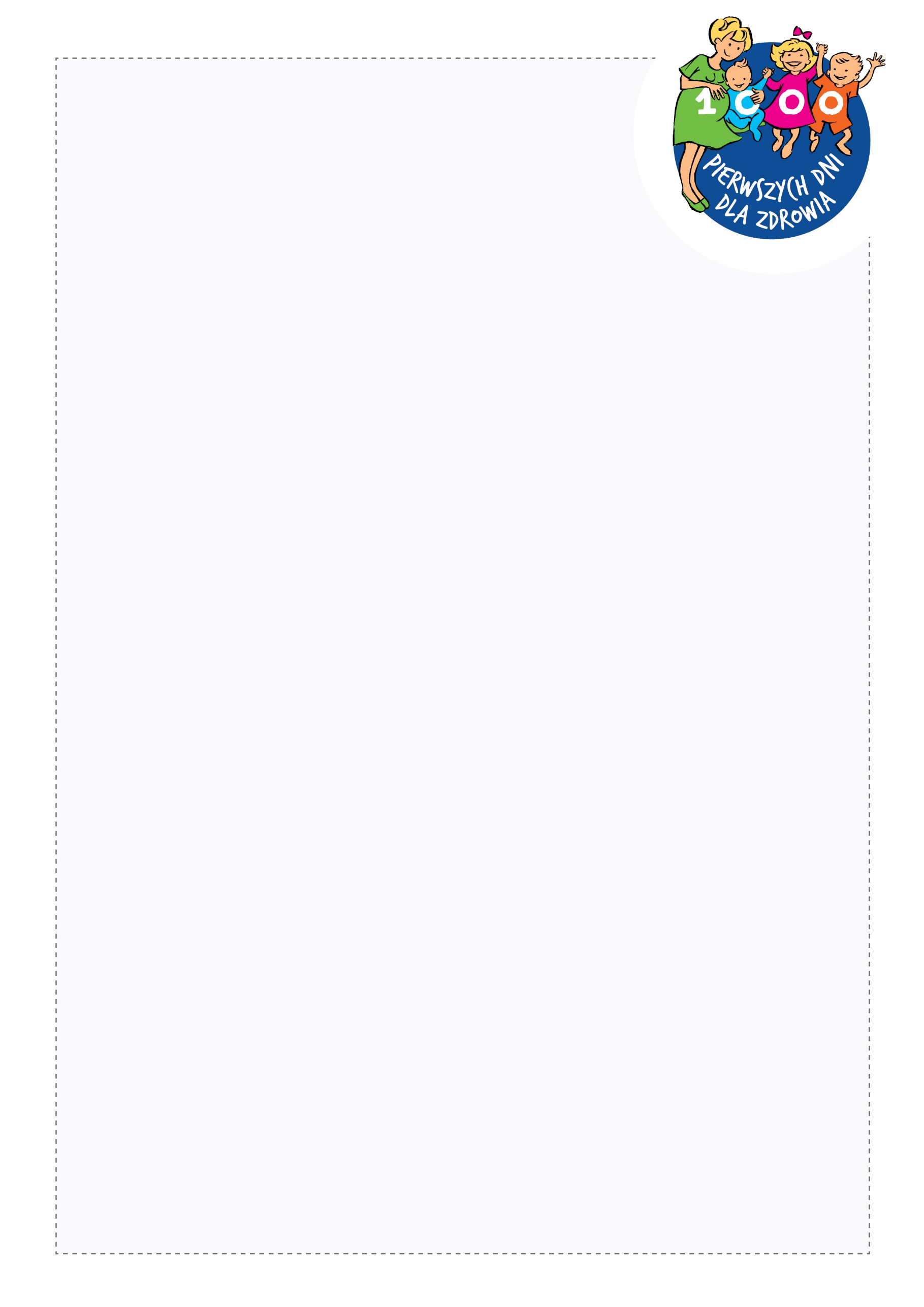 10 lat edukacji na rzecz budowania zdrowych nawyków żywieniowych w 1000 pierwszych dni życia!Czy wiesz, że pierwsze dzieci, których rodzice korzystali z wiedzy promowanej przez program  chodzą już do 4 klasy szkoły podstawowej? Od jego startu minęła dekada, podczas której urodziło się niemal 3,7 mln Polaków.Aktualnie inicjatywa jest jedną z najbardziej rozpoznawalnych akcji związanych z prawidłowym żywieniem dzieci do 3 r.ż., a strona 1000dni.pl jest w czołowej 5-tce wśród portali konsumenckich.Warszawa, luty 2023 r.10 lat temu wystartował program „1000 pierwszych dni dla zdrowia” poświęcony edukacji żywieniowej przyszłych rodziców i opiekunów najmłodszych dzieci w Polsce. Inicjatywa towarzyszy mamom spodziewającym się dziecka oraz rodzicom maluchów nie tylko na początku żywieniowej drogi, ale również przez kolejne lata. Obecnie ¾ mam deklaruje, że słyszała o idei 1000 pierwszych dni, kluczowych dla rozwoju i zdrowia ich dzieci. Program, który na stałe zagościł w świadomości rodziców, spełnił i nadal realizuje swój cel – edukuje o kluczowej roli prawidłowego żywienia w czasie 1000 pierwszych dni życia, czyli okresu od poczęcia do około 3. roku życia. Jak nie przeoczyć ani jednego z tysiąca dni? 1000 pierwszych dni życia dziecka, już od poczęcia przez pierwsze lata życia, ma fundamentalne znaczenie dla jego zdrowia teraz i w przyszłości. To okres najintensywniejszego rozwoju i wzrostu w ciągu całego życia. Prawidłowe żywienie w tym kluczowym okresie to najlepszy sposób na wykorzystanie niepowtarzalnego okna możliwości w rozwoju człowieka. Kształtują się wtedy mechanizmy odpowiedzialne za prawidłowy rozwój psychiczny i fizyczny dziecka oraz jego kondycja zdrowotna. W ramach obchodów jubileuszu 10 lat programu dr Ewa Miśko-Wąsowska, pediatra, przygotowała 10  praktycznych zasad dla rodziców na 1000 pierwszych dni życia dziecka. Wiedzę na ich temat można pogłębić, sięgając do publikacji na stronie programu. Z okazji urodzin programu dzielę się 10  najważniejszymi zasadami, jakie dostrzegam w żywieniu najmłodszych dzieci. Kluczem do zadbania o zdrowie dziecka teraz i w przyszłości jest troska, edukacja i wiedza. Pracując na co dzień z rodzicami wiem, że bardzo często martwią się na zapas. Chciałabym przy okazji tego wyjątkowego jubileuszu życzyć wszystkim rodzicom zdrowia dla ich dzieci oraz satysfakcji z rozwoju maluchów w najważniejszym etapie ich życia – komentuje dr Miśko-Wąsowska.10  praktycznych zasad dla rodziców na 1000 pierwszych dni życia dziecka:Zadbaj o dietę już na etapie ciąży – poznaj poradnik żywienia w ciąży i dowiedz się, jak prawidłowo odżywiać się w tym wyjątkowym okresie.Jeśli to możliwe, karm piersią – staraj się karmić piersią przynajmniej w pierwszych 6 m.ż. dziecka, a najlepiej tak długo jak Ty i maluszek tego potrzebujecie. Jeśli karmisz piersią zapoznaj się z przygotowanym specjalnie na okres „mlecznej drogi” poradnikiem. Pamiętaj, że podstawą żywienia niemowlęcia w 1. roku życia jest mleko – jeżeli nie karmisz piersią, podawaj mleko modyfikowane, a jego wyboru dokonaj z pediatrą.Aktywnie rozszerzaj dietę – rozpoczynając podawanie nowych smaków, posiłkuj się dostępnymi materiałami, np. poradnikiem dotyczący żywienia dziecka do 1. r.ż.Proponuj do picia wyłącznie wodę – dzieci nie powinny pić słodzonych i gazowanych napojów, a kształtowanie dobrych nawyków od małego zaprocentuje w przyszłości.Nie zniechęcaj się, gdy Twoje dziecko nie chce jeść warzyw – zacznij od zielonych warzyw, np. brokuła. Następnie podawaj te sezonowe, takie jak marchewka czy dynia. Wprowadzenie warzyw jako pierwszych sprawi, że dziecko łatwiej się do nich przekona.Nie bój się glutenu i produktów potencjalnie alergizujących – zapoznaj się z kalendarzem żywienia dziecka w 1000 pierwszych dni, który przybliży Ci, jak rozszerzać dietę krok po kroku i w którym możesz sprawdzić, czy wszystko idzie zgodnie z rekomendacjami ekspertów.Przy wyborze produktów kieruj się ich jakością  i bezpieczeństwem – z  uwagi na wrażliwy i rozwijający się organizm dziecka żywność dla niemowląt i małych dzieci powinna charakteryzować się odpowiednią dla potrzeb rosnącego organizmu wartością odżywczą i wysoką jakością zdrowotną. Możesz zapoznać się z opracowanym w ramach Programu „Raportem bezpieczeństwa”, zawierającym informacje, które pozwolą dokonywać Ci świadomych wyborów konsumenckich.Zwracaj uwagę na sygnały głodu i sytości – każde dziecko jest inne, dajcie sobie równe szanse. Ty decydujesz, co i kiedy podajesz – Twoje dziecko decyduje, czy i jak dużo zje, uszanuj to. Pamiętaj, że małe dzieci mają specjalne potrzeby żywieniowe – dieta dziecka w wieku 1-3 coraz bardziej przypomina dietę dorosłego, ale nie zapominaj – to nadal nie jest mały dorosły, dowiedz się z dostępnego na stronie Programu poradnika, jak powinno wyglądać żywienie juniora. Skąd pomysł na program „1000 pierwszych dni dla zdrowia”? Wyniki badań dotyczących sposobu żywienia i stanu odżywienia najmłodszych dzieci w Polsce zrealizowanych przez Instytut Matki i Dziecka w 2011 r. wskazywały wyraźnie: 90% badanych dzieci spożywa za dużo soli, a 80% – za dużo cukru, ponadto 80% dzieci ma dietę zbyt ubogą w wapń i witaminę D. Równie alarmujące były wyniki badań przeprowadzonych przez Instytut „Pomnik – Centrum Zdrowia Dziecka” – prawie 60% dzieci w wieku 12 miesięcy zbyt wcześnie otrzymuje żywność, która nie jest przeznaczona dla niemowląt i małych dzieci.Badania te stały się fundamentem dla powołania programu „1000 pierwszych dni dla zdrowia”, który powstał z inicjatywy Fundacji Nutricia i uzyskał poparcie licznych Partnerów. Popularność „1000 pierwszych dni dla zdrowia” bije rekordy Ponadto w ciągu 10 lat portal https://1000dni.pl zanotował ponad 30 milionów odsłon, a z publikowanymi treściami zapoznało się już niemal 12,5 miliona użytkowników! Z okazji 10 urodzin Programu zapraszamy do zapoznania się z 10. najważniejszymi artykułami na portalu 1000dni.pl, które wyróżniliśmy z okazji urodzin. Kolejny rok inicjatorzy Programu realizują postawione przed sobą zadanie – edukację żywieniową rodziców w 1000 pierwszych dni ich dzieci. Warto śledzić stronę programu, gdzie stale pojawiają się nowe, cenne porady przygotowane we współpracy z ekspertami.O kampanii: Ogólnopolski program edukacyjny „1000 pierwszych dni dla zdrowia” wspiera Rodziców w prawidłowym żywieniu dzieci w kluczowym okresie rozwoju i wzrostu dziecka, a więc w 1000 pierwszych dni życia począwszy od poczęcia. Prawidłowe żywienie w tym kluczowym okresie to najlepszy sposób na wykorzystanie niepowtarzalnego okna możliwości w rozwoju dziecka. Dbając o dietę dziecka przez 1000 pierwszych dni mamy realny wpływ na zdrowie dziecka, długość i jakość jego życia! Program realizowany jest od 2013 r. Więcej na: www.1000dni.plO inicjatorze: Inicjatorem ogólnopolskiego programu jest Fundacja Nutricia, której misją jest edukacja o roli żywienia na różnych etapach życia człowieka. Wspieramy dzieci i rodziców, pacjentów oraz ich bliskich, jak również przedstawicieli środowiska medycznego, instytucji publicznych i organizacji pozarządowych, realizując działania edukacyjne na temat roli żywienia oraz finansując badania naukowe. Za pomocą naszych działań dążymy do: edukowania przyszłych rodziców, rodziców i opiekunów najmłodszych dzieci o kluczowej roli prawidłowego żywienia w okresie 1000 pierwszych dni życia, ograniczenia skali problemu niedożywienia w chorobie oraz budowania nawyków umożliwiających zdrowe starzenie się. Więcej na: www.fundacjanutricia.pl